Bydgoszcz, 19 grudnia 2022 r.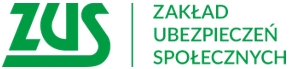 Informacja prasowaEmerytury i renty ZUS wypłaci jeszcze przed świętamiEmeryci i renciści, którym ZUS  wypłaca świadczenia 25. każdego miesiąca, w grudniu otrzymają je przed świętami. Dotyczy to zarówno wypłat przekazywanych przez listonosza, jak i przelewów, które trafiają na rachunki bankowe.Seniorzy, których termin płatności świadczenia wypada 25 grudnia, nie muszą się martwić, że zostaną bez pieniędzy na święta. ZUS zadbał o to by, emerytury i renty były wypłacone jeszcze przed Wigilią Bożego Narodzenia. Świadczenia doręczane przez listonoszy, trafią na pocztę 20 grudnia, 
a świadczenia przekazywane na konto 22 grudnia – informuje Krystyna Michałek, regionalny rzecznik prasowy ZUS województwa kujawsko-pomorskiegoDo końca grudnia pieniądze otrzymają także osoby, których termin wypłaty świadczenia przypada na 1 stycznia 2023 r. 28 grudnia ZUS przekaże środki na pocztę, a przelewy na rachunki bankowe zrealizuje 29 grudnia – dodaje rzeczniczka.Coraz więcej osób otrzymuje świadczenie przelewem i nie musi czekać na wizytę listonosza. 
W województwie kujawsko-pomorskim poziom ubankowienia świadczeń długoterminowych wynosi 78 proc. Seniorów, którzy jeszcze nie mają konta w banku, ZUS zachęca, aby rozważyć wybranie bezpiecznej formy przekazywania świadczeń w formie przelewów.Przy tej okazji wszystkim klientom Zakładu Ubezpieczeń Społecznych życzymy zdrowych, radosnych
i pogodnych Świąt Bożego Narodzenia.Krystyna Michałekregionalny rzecznik prasowy ZUSw województwie kujawsko-pomorskim